Schulverein der KreuzschwesternAnton BrucknerInternational SchoolAubrunnerweg 434040 LinzSEPA Direct MandateMandatsreferenz:LUNCH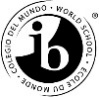 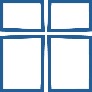 Ich ermächtige LISA-JUNIOR, Zahlungen für das Essen meines Kindes/meiner Kinder von meinem Konto mittels SEPA-Lastschrift einzuziehen. Zugleich weise ich mein Kreditinstitut an, die von der Anton Bruckner International School auf mein Konto gezogenen SEPA-Lastschriften einzulösen. In beiderseitigem Einvernehmen wird auf eine Vorabinformation verzichtet.I hereby authorize Anton Bruckner  International School to debit my account for my child's monthly lunch. 
I confirm that there will be sufficient funds on my account to cover this transaction and that my bank will make these available.  Ich ermächtige LISA-JUNIOR, Zahlungen für das Essen meines Kindes/meiner Kinder von meinem Konto mittels SEPA-Lastschrift einzuziehen. Zugleich weise ich mein Kreditinstitut an, die von der Anton Bruckner International School auf mein Konto gezogenen SEPA-Lastschriften einzulösen. In beiderseitigem Einvernehmen wird auf eine Vorabinformation verzichtet.I hereby authorize Anton Bruckner  International School to debit my account for my child's monthly lunch. 
I confirm that there will be sufficient funds on my account to cover this transaction and that my bank will make these available.  Ich ermächtige LISA-JUNIOR, Zahlungen für das Essen meines Kindes/meiner Kinder von meinem Konto mittels SEPA-Lastschrift einzuziehen. Zugleich weise ich mein Kreditinstitut an, die von der Anton Bruckner International School auf mein Konto gezogenen SEPA-Lastschriften einzulösen. In beiderseitigem Einvernehmen wird auf eine Vorabinformation verzichtet.I hereby authorize Anton Bruckner  International School to debit my account for my child's monthly lunch. 
I confirm that there will be sufficient funds on my account to cover this transaction and that my bank will make these available.  Your child’s name/class:                                …………………………………………………………………………………….Your name:                                                 ………………………………………………………………………………                                                                      Debitor’s nameYour address:                                              ………….…………………………………………………………………                                                                       Street name and number                                                                       …..……………………………………………………………                                                                       Post code and cityCreditor’s name and address                    Anton Bruckner International School                                                                        Aubrunnerweg 43                                                                        AT-4040 LINZCreditor Identifier:                                      AT81ZZZ00000022437Your account number  - IBAN                   AT_____  _______  ______  ______  ______                                      SWIFT/BIC               ____________________________________Type of payment:                                         Recurrent payment                                                                               City and date:                                                _______________, _______________________Signature:                                                        _______________________________________Your child’s name/class:                                …………………………………………………………………………………….Your name:                                                 ………………………………………………………………………………                                                                      Debitor’s nameYour address:                                              ………….…………………………………………………………………                                                                       Street name and number                                                                       …..……………………………………………………………                                                                       Post code and cityCreditor’s name and address                    Anton Bruckner International School                                                                        Aubrunnerweg 43                                                                        AT-4040 LINZCreditor Identifier:                                      AT81ZZZ00000022437Your account number  - IBAN                   AT_____  _______  ______  ______  ______                                      SWIFT/BIC               ____________________________________Type of payment:                                         Recurrent payment                                                                               City and date:                                                _______________, _______________________Signature:                                                        _______________________________________Your child’s name/class:                                …………………………………………………………………………………….Your name:                                                 ………………………………………………………………………………                                                                      Debitor’s nameYour address:                                              ………….…………………………………………………………………                                                                       Street name and number                                                                       …..……………………………………………………………                                                                       Post code and cityCreditor’s name and address                    Anton Bruckner International School                                                                        Aubrunnerweg 43                                                                        AT-4040 LINZCreditor Identifier:                                      AT81ZZZ00000022437Your account number  - IBAN                   AT_____  _______  ______  ______  ______                                      SWIFT/BIC               ____________________________________Type of payment:                                         Recurrent payment                                                                               City and date:                                                _______________, _______________________Signature:                                                        _______________________________________+Please hand in the completed form together with your lunch sign-up sheet.+Please hand in the completed form together with your lunch sign-up sheet.+Please hand in the completed form together with your lunch sign-up sheet.